附件6襄阳职业技术学院平面图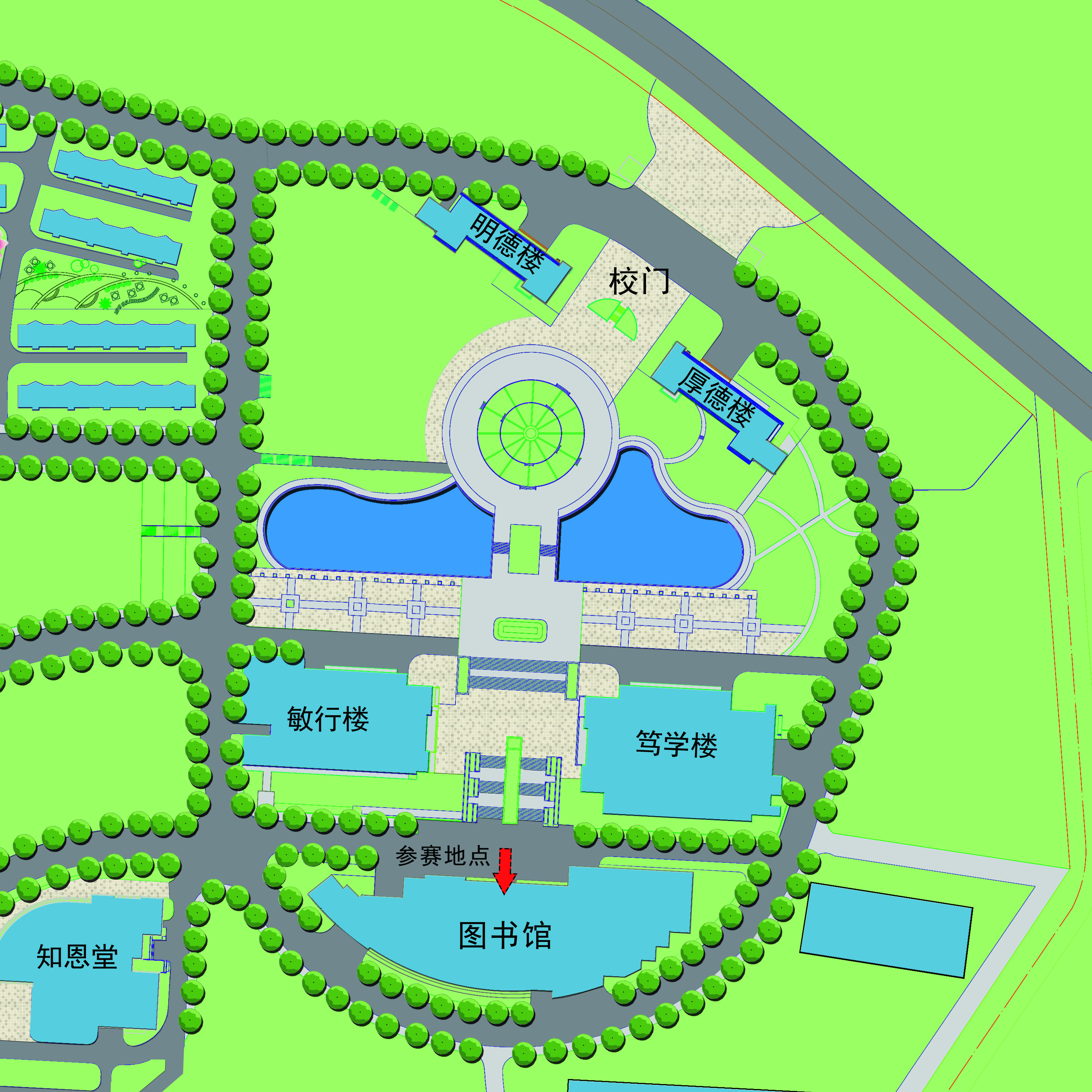 竞赛地点：襄阳职业技术学院图书馆